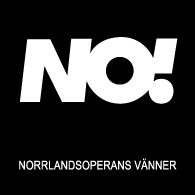 I februari 2017NorrlandsOperans Vänner!Vi vill börja med att se i backspegeln på januari månad i år och de aktiviteter vi haft.Först var det vårt utskick med post till Er i början på månaden. Vi hoppas att Ni alla fått brevet med medlems- och inbetalningskort. På grund av datorproblem kunde vi inte skicka med sponsorbladet då och därför skickar vi det nu bilagt. Som Ni ser har en del av våra sponsorer avvecklat sina företag som Din Bok och Gitarrmuséet med sin lunchrestaurang. I stället har vi nu ett avtal med Lilla Galleriet och Restaurang Angelini på Hotell Aveny. Vi hoppas det ska kunna fungera att skicka bladet digitalt som det brukar göra annars dvs att vänner delar med sig av informationen till vänner utan dator. Vid nästa arrangemang den 15 februari kommer vi också att ta med oss ett antal utskrifter av sponsorbladet.Det är lätt att glömma bort att meddela föreningar ändrade kontaktuppgifter. Varje år får vi tillbaka kuvert med beskedet ”avflyttat”. Det är också viktigt som vi framhållit många gånger tidigare att epostadressen är aktuell. Ändringarna görs till opera@norrlandsoperansvanner.se.Den 16 januari hade vi två aktiviteter samma kväll, dels Eric Johannessons introduktion till Askungen av Puccini som 31 medlemmar skulle se på Oslooperan påföljande helg (återkommer till det) och dels informationsträffen då vi fick lyssna till Rumon Gamba i samtal med Elisabet Ljungar. De pratade om Mendelssohnkonserten i synnerhet som Rumon skulle dirigera men även om musik och dirigentskap i allmänhet. Elisabet berättade också om programmet under vårsäsongen. En trombonsektion från symfoniorkestern inledde den kvällen. Fint att få se våra egna symfoniker i andra sammanhang och i mindre konstellationer.  Vi noterade att Ni var många som hörsammat vår inbjudan och det uppskattade vi.Det tredje arrangemanget blev resan till Oslo och besöket på Oslooperan. Programmet där var enastående och varierat. Först premiär på Askungen av Rossini i en fantastisk uppsättning av Stefan Herheim och sedan Tango con Amigos med både musiker, sångare och dansare. Ledare var Per Arne Glorvigen som spelade bandoneon. Det blev stående ovationer av en fulltalig publik. Se Liv Granboms reserapport som bifogas.Inbjudan till nästa träff har redan skickats ut men vi vill på det här sättet upprepa att inför broadwaymusikalen Passion kommer Kjell Englund att samtala med dirigenten Johan Siberg och regissören Victoria Brattström den 15 februari kl 18.30 i B-salen.Den här gången kommer vi att ha bättre mikrofoner. Vi har fått höra att det är svårt att uppfatta vad som sägs i handmikrofonerna eftersom det är väldigt viktigt hur man håller dem. Vi hoppas att det denna gång ska bli bättre på den punkten. Den här gången kommer vi också att bjuda på mingel med bubbel. Anledningen till att bubblet utgick förra gången var tidsbrist. Vi ber om ursäkt för det.NorrlandsOperans VännerStyrelsenSigrid Hägglund